Imagine Schools Land O Lakes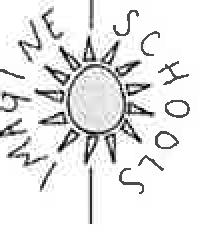 2940 Sunlake Blvd. Land O Lakes, FL. 34638(813)428-7444 www.imaginelol.org	DtvelopLl"l-9 cn rat U,61'1.rli:l-,L.-.. ML	d..<;;,MINUTESIMAGINE SCHOOLS GOVERNING BOARD MEETING TYPE:XRegular	□ SpecialDecember 14, 2020Call to Order:  5:02 p.m.Roll Call	Quorum  2/ 3rd in attendance:	Xyes	noIll.	Notice of Public Posting of Meeting -	Newsletter/WebsiteApproval of Board Minutes November 2020Motion: Robert OlsenSupport: Faith ChristopherAyes:4	Nays:  0Financials - Financial Analysis through October 2020 - Presented by Christine Miller Motion: Robert Olsen Support: Faith Christopher Ayes:4	Nays: 0Financials – Presentation of FY19 Audit Presented by King and Walker Motion: Robert OlsenSupport: Faith ChristopherAyes:	4	Nays: 0Compliance – 2020-21Resolution for Virtual MeetingsMotion: Robert OlsenSupport: Nancy MorrisAyes:	4	Nays: 0Florida DOE Order No 2020-EO-07 (Update for Spring 2021)Presentation of ISLOL Education Plan and AssurancesMotion: Robert OlsenSupport: Faith ChristopherAyes: 4	Nays: 0State of the School - Leader UpdatePublic Comment (limit to 3 minutes per person on any matter not listed on the agenda)The board heard comment from _  _  _  _  _  _  _  _  _  _  _  _  _  related to 		_Next Meeting -Tuesday, January 26, 2021 @ 5p.m.Meeting Adjourned by Robert Olsen at 5:30 p.m.Approved by the Board PresidentBoard President	DateAs a national family of public charter school campuses, Imagine Schools partners with parents and guardians in the education of their children by providing high quality schools that prepare students for lives of leadership, accomplishment, and exemplary character.	Academic Excellence FrameworkBoard Member's NamePositionPresentAbsentRobert OlsenPresidentXNancy MorrisMemberXFaith ChristopherParent LiaisonXXChris HuffMemberImagine SchoolsPositionPresentAbsentAimee WilliamsPrincipalXStefanie LoweryRDXChristine MillerRegional FinanceXJeannie MurphyISOL AdminX	0	0	0	0Imagine SchoolsSpecial GuestsKing and Walker, auditorKing and Walker, auditorKing and Walker, auditorGuest Speakers